                            Карта сайта1Главная страница  +4Сведения об образовательной организации  +5 Основные сведения  +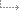 6 Структура и органы управления образовательной организацией  +7 Документы  +8 Образование  +9 Образовательные стандарты  +10 Руководство. Педагогический (научно-педагогический) состав  +11 Материально-техническое обеспечение и оснащенность образовательного процесса  +12 Стипендии и иные виды материальной поддержки  +13 Платные образовательные услуги  +14 Финансово-хозяйственная деятельность  +15 Вакантные места для приема (перевода)  +